The Hong Kong Polytechnic University 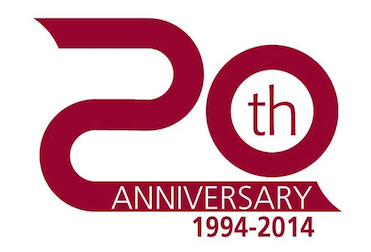 Civil and Environmental Engineering Alumni AssociationCEEAABiennual General Meeting 2016Executive Committee ReportI am very honoured to be elected as your ECOMATIC Chairman of the PolyU Civil & Environmental Engineering Alumni Association (CEEAA) for Session 2014-2016.  ECOMATIC represents my attributes of being ECO-friendly, COMmitted, pragMATic and energeTIC.  These are the drivers for my service to YOU in the past two years.To ride on the success of previous sessions, the Executive Committee organized a wide spectrum of activities under the theme of “Nurturing (承傳)”.  We have formed a strong capable committee (Annex A) with balanced representation from the government, consultants, contractors and academics to serve our stakeholders with passion, dedication, readiness and experience.  This session marked the 20th Anniversary of CEEAA.  We hosted a one-day symposium titled “Development vs Conservation: Is Engineering A Solution?” on 5 December 2015.  This symposium brings together prominent speakers from the government, project developers, consultants, academics and research institutions to explore the role of engineering in resolving the dilemma of balancing development against conservation.  This event received an over-whelming attendance of around 250 participants and a surplus of $203k!To mark the birth of CEEAA as transformed from our former Civil & Structural Engineering Alumni Association (CSEAA), a logo design competition was launched to give a new look to our association logo which signifies the balance focus on both engineering and environmental conservation.To celebrate our 20th Anniversary, we organized over 30 activities of various scales and natures with very fruitful outcomes in three main areas:Strengthened linkage and collaboration with PolyU and studentsFor the betterment of our future leaders, we collaborated with our parent department: PolyU Civil & Environmental Engineering Department (CEE Department) and Civil & Environmental Engineering Students Society (CEESS) on a number of new joint initiatives:Advisors and judges of Service Learning SubjectAdvisors and judges of Final Year ProjectsSharings on engineering careerTechnical and non-technical talks, site visits and outingsPhotography workshopOn 8 January 2016, we jointly organized the Faculty of Construction and Environment Alumni Associations’ (FCE) Ball with the Faculty Office and its five Alumni Associations at Hotel ICON.  This even was well received with over 250 guests and alumni.Diversified services to AlumniA strong focus was put on fostering professionalism, engineering excellence and friendship among our members via more diversified learned society/CPD, social and sport activities:Technical and non-technical talks, site visits and outingsBuilding information Modelling (BIM) WorkshopSeminar on the preparation for HKIE Professional AssessmentsMembers’ ReceptionsNew Year Pun Choi GatheringsGolf DayTo continue our effort in recognizing the contribution of alumni to PolyU and Hong Kong society, we nominated eminently qualified alumni Ir Prof. KK Choy for both the PolyU and CEE Department Outstanding Alumni Awards.In delivering our service to alumni, we further expanded our collaborative network with other local universities and professional bodies. We also revamped our website and published the first e-Newsletter to enhance our communication with our members.Expanding membershipFor sustainable growth of CEEAA, we further expanded the membership base through organizing more student-targeting activities and more diversified activities of interest to our alumni.  Moreover, reach-out programmes were developed to promote CEEAA to the undergraduate and post-graduate students.  We are glad to recruit 97 new members (13% increase) within this session to make up a total membership of 863 as of today.Details of the activities organized in this session are summarized in Annex B.On financial front, thanks for the sponsors and participants of the 20th Anniversary Symposium, we achieved an income of $344k and operating surplus of $201k of this term versus the income of $16k and operating loss of $11K in the previous term.  Consideration will be given in setting up scholarship for CEE Department.To achieve all the above missions, I must express my gratitude to the Executive Committee members for their time and great contribution in running CEEAA.Moreover, we could not have so much achievements without the contribution and support of CEE Department, Federation of PolyU Alumni Association, PolyU Alumni Affairs & Development Office and CEE Student Society.  My sincere appreciation to these parties. Lastly and more importantly, we are not alone on the road towards “Nurturing承傳”.  Our alumni and fellow students are our strategic partners on whom we count for launching various new initiatives.With the above edges and your mandate, I am confident that my successor will lead CEEAA to a new height and wider frontier.Ir Prof. C.F. LAMPresident (2014-16)April 2016ANNEX AExecutive CommitteeANNEX BSummary of ActivitiesNamePostLAM Cheuk FungPresidentLAU Tai Wai, DavidVice PresidentPOON Ying KokVice PresidentAU Tat Wai, AlvinHon. TresurerLEUNG Yiu Fu, DennisHon. SecretaryCHEUNG Shiu Kwok, Andy Deputy SecretaryWONG Chun Choi, TommyConvenorHUANG Guangzong, EdwinConvenorWAI Sai ChongConvenorCHAN Chi KongMemberLEE Shiu Ming, RichardMemberLO Man Chiu, RaymondMemberLO Chi Leung, TonyCo-opt MemberCHAM Yui Kei, Rex Co-opt MemberYIU Sze Nga, NicoleCo-opt MemberCHEUNG Yiu Sun, WilsonImmediate Past PresidentLAM Siu Shu, EddieDepartment Alumni Liaison OfficerDateActivities11 Apr 2014Biennial General Meeting11 Apr 2014Talk: “Challenges of Increasing Land Supply”(Speaker: Ir Eric SC Ma)12 Jul 2014Judges of CEE Department Service Learning Subject Presentation DaySep to Nov 2014Logo Design Competition29 Sep 2014Sharing on Environmental Engineering Career11 Oct 2014CEE Department Information Day24 Oct 2014Members Reception5 Nov 2014CEE Department Congregation19 Nov 2014Student Society Career Talk19 & 26 Nov 2014Site Visits:Central-Wan Chai BypassIsland Eastern Corridor Link22 Nov 2014Freshman Career Seminar: Alumni SharingDec 2014 to Mar 2015Supervision of CEE Student Final Year Projects19 Dec 2014 Golf Day15 Jan 2015 Seminar on Emotion ManagementJan to Apr 2015Supervision of CEE Department Service Learning Subject28 Feb 2015New Year Pun Choi Gathering21 Mar 2015Visit to Daya Bay Nuclear Power Plant26 May 2015Seminar on Waste-to-Energy IncineratorDateActivitiesJune to July 2015Supervision of CEE Department Service Learning Subject6 July  2015Preparation for HKIE Professional Assessment (Civil, Structural  &  Environmental Disciplines)11 July 2015Visit to BIM Centre (Spatial Technology Ltd)20 Sept 2015Outing: Tung Ping Chau24 Sept 2015BIM for Infrastructural Projects Fundamental Workshop
3 Oct-21 Nov 2015Photography Workshop16 Oct 2015Member Receptioncum Logo Design Competition Awards and Report Award Presentation Ceremony21 Nov 2014Freshman Career Seminar: Alumni Sharing5 Dec 2015CEEAA 20th Anniversary Symposium: “Development vs Conservation: Is Engineering A Solution?”11 Dec 2018Seminar on “Towards Blue Green Infrastructure in Hong Kong”8 Jan 2016Faculty of Civil & Environment Alumni Associations’ Ball16 Jan 2016Tsz Shan Monastery Visit13 Feb 2016New Year Pun Choi Gathering19 Apr 2016Biennial General Meeting19 Apr 2016Talk: “Music and Engineering in Life”(Speaker: Ir Dr the Hon LO Wai Kwok)